Lesson 22:  An Exercise in Changing ScalesClassworkUsing the new scale drawing of your dream room, list the similarities and differences between this drawing and the original drawing completed for Lesson 20.Similarities                                                                      DifferencesOriginal Scale Factor: ___________________ 	New Scale Factor: _______________________   What is the relationship between these scale factors?Example 1:  Building a BenchTo surprise her mother, Taylor helped her father build a bench for the front porch.  Taylor’s father had the instructions with drawings but Taylor wanted to have her own copy.  She enlarged her copy to make it easier to read.  Using the following diagram, fill in the missing information.  To complete the first row of the table, write the scale factor of the bench to the bench, the bench to the original diagram, and the bench to Taylor's diagram.  Complete the remaining rows similarly.The pictures below show the diagram of the bench shown on the original instructions and the diagram of the bench shown on Taylor’s enlarged copy of the instruction.       Original Drawing of Bench (top view)              Taylor’s Drawing (top view)		Scale factor to bench:                       inches                                                   	                inchesScale FactorsExercise 1Carmen and Jackie were driving separately to a concert.  Jackie printed a map of the directions on a piece of paper before the drive, and Carmen took a picture of Jackie’s map on her phone.  Carmen’s map had a scale factor to the actual distance of .  Using the pictures, what is the scale of Carmen’s map to Jackie’s map?  What was the scale factor of Jackie’s printed map to the actual distance?Jackie’s Map                              						Carmen’s Map	     cm                            									 cmExercise 2Ronald received a special toy train set for his birthday.  In the picture of the train on the package, the boxcar has the following dimensions:  length is  inches; width is  inches; and height is   inches.  The toy boxcar that Ronald received has dimensions  is  inches;  is  inches; and is  inches.  If the actual boxcar is  feet long:Find the scale factor of the picture on the package to the toy set.Find the scale factor of the picture on the package to the actual boxcar.Use these two scale factors to find the scale factor between the toy set and the actual boxcar.What are the width and height of the actual boxcar?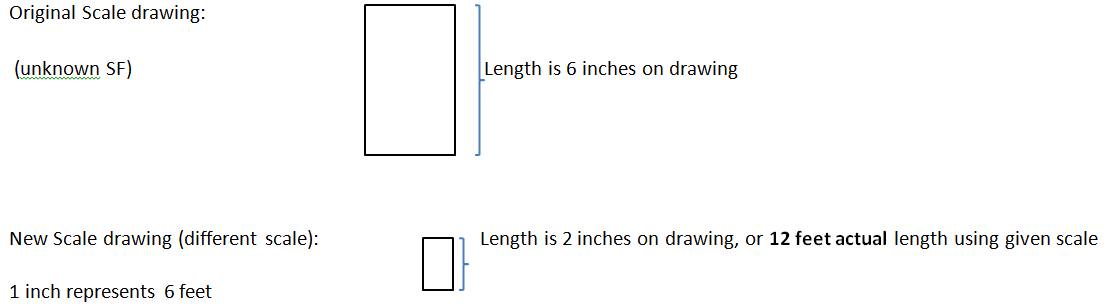 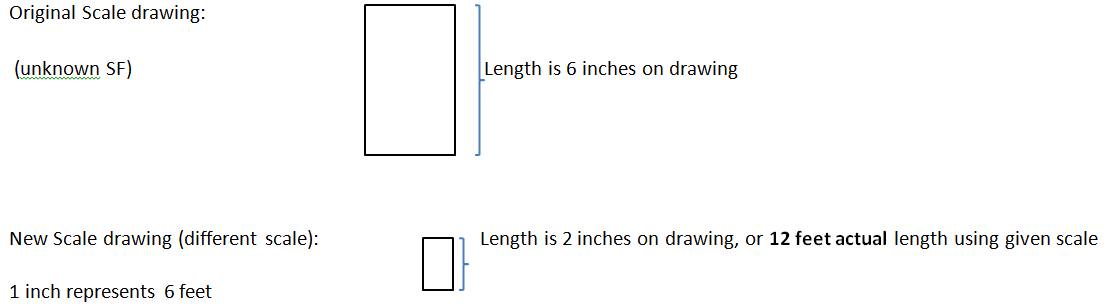 Problem Set For the scale drawing, the actual lengths are labeled onto the scale drawing.  Measure the lengths, in centimeters, of the scale drawing with a ruler, and draw a new scale drawing with a scale factor ( to ) of  .                                           	 ft.                          ft.        ft.Compute the scale factor of the new scale drawing () to the first scale drawing () using the information from the given scale drawings.Original Scale Factor:         				New Scale Factor:   ft.	 ft.									 ft.							Scale Factor: _____________Original Scale Factor:  				New Scale Factor:                                   in.       					   ft. 		         in.       in.Scale Factor: _______________Original Scale Factor:  					New Scale Factor:                               m	 m				 cm		 cmScale Factor: _______________BenchOriginal DiagramTaylor’s DiagramBenchOriginal DiagramTaylor’s Diagram